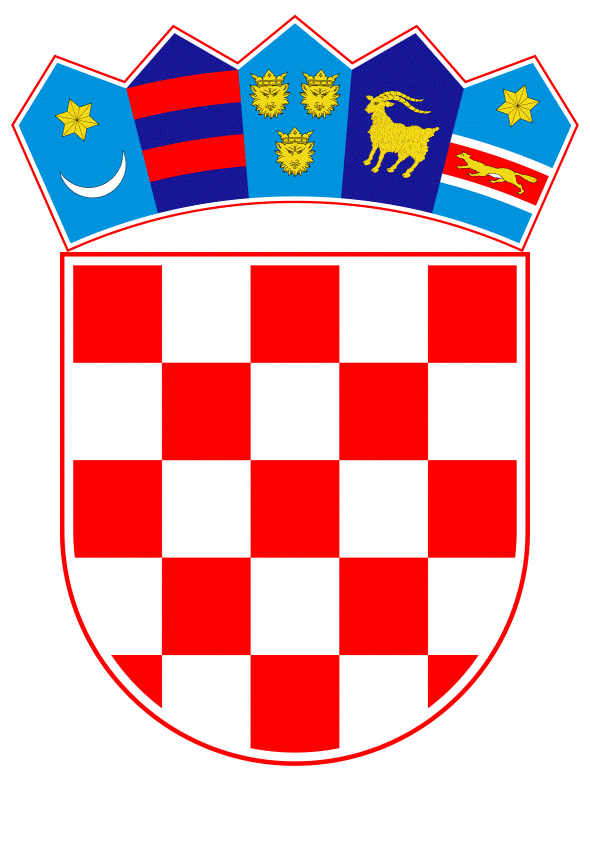 VLADA REPUBLIKE HRVATSKEZagreb, 6. svibnja 2021.______________________________________________________________________________________________________________________________________________________________________________________________________________________________Banski dvori | Trg Sv. Marka 2  | 10000 Zagreb | tel. 01 4569 222 | vlada.gov.hrVLADA REPUBLIKE HRVATSKENa temelju članka 31. stavka 2. Zakona o Vladi Republike Hrvatske (Narodne novine, br. 150/11, 119/14, 93/16 i 116/18), a u vezi s člankom 32. stavkom 2. Statuta Hrvatskog zavoda za mirovinsko osiguranje (Narodne novine, br. 28/14, 24/15, 73/19 i 147/20) Vlada Republike Hrvatske je na sjednici održanoj ________________ donijelaO D L U K Uo davanju prethodne suglasnosti ravnatelju Hrvatskog zavoda za mirovinsko osiguranje za prijenos prava vlasništva na nekretnini u Vinkovcima s Hrvatskog zavoda za mirovinsko osiguranje na Vukovarsko-srijemsku županiju, bez naknadeI.Daje se prethodna suglasnost ravnatelju Hrvatskog zavoda za mirovinsko osiguranje za prijenos prava vlasništva na nekretnini u Vinkovcima, na adresi Ulica Nikole Tesle 43b, u zemljišnim knjigama Zemljišnoknjižnog odjela Vinkovci označena kao k.č.br. 1536/1, u naravi DVORIŠTE, površine 7645 m2, NADSTREŠNICA, Vinkovci, NIKOLE TESLE, površine 12 m2, JAVNA ZGRADA, Vinkovci, NIKOLE TESLE, površine 1289 m2, JAVNA ZGRADA, Vinkovci, NIKOLE TESLE 43B, površine 1898 m2, ukupne površine 10844 m2, upisana u zk.ul.br. 7070 k.o. Vinkovci, u vlasništvu Hrvatskog zavoda za mirovinsko osiguranje, A. Mihanovića 3, Zagreb, u vlasništvo Vukovarsko-srijemske županije, bez naknade, a sukladno Odluci Upravnog vijeća Hrvatskog zavoda za mirovinsko osiguranje (KLASA: 041-01/21-02/3, URBROJ: 341-99-01/01-21-11), od 31. ožujka 2021. godine.						   II.Vrijednost nekretnine iz točke I. ove Odluke iznosi 52.000.000,00 kuna, prema Procjembenom elaboratu koji je izradio ovlašteni sudski vještak Marina Brlić, ing. arh. iz Zagreba, broj TD:13-M-10/15 iz prosinca 2015. godine.III.Ova Odluka stupa na snagu danom donošenja.KLASA:URBROJ:Zagreb, 	___________________      PREDSJEDNIK       mr. sc. Andrej PlenkovićO B R A Z L O Ž E NJ E	Hrvatski zavod za mirovinsko osiguranje (u daljnjem tekstu: HZMO) vlasnik je nekretnine u Vinkovcima, na adresi Ulica Nikole Tesle 43b, koja je u zemljišnim knjigama Zemljišnoknjižnog odjela Vinkovci označena kao k.č.br. 1536/1, u naravi DVORIŠTE, površine 7645 m2, NADSTREŠNICA, Vinkovci, NIKOLE TESLE, površine 12 m2, JAVNA ZGRADA, Vinkovci, NIKOLE TESLE, površine 1289 m2, JAVNA ZGRADA, Vinkovci, NIKOLE TESLE 43B, površine 1898 m2, ukupne površine 10844 m2, upisana u zk.ul.br. 7070 k.o. Vinkovci. Predmetnu nekretninu koristi Dom za starije i nemoćne osobe Vinkovci za obavljanje svoje djelatnosti, čiji osnivač je Vukovarsko-srijemska županija.Vlada Republike Hrvatske je na sjednici održanoj 12. studenoga 2020. donijela Zaključak kojim se zadužuje Ministarstvo rada, mirovinskoga sustava, obitelji i socijalne politike da u suradnji s HZMO-om poduzme potrebne aktivnosti i radnje za uređenje zemljišnoknjižnog stanja na nekretninama koje koriste javne ustanove, domovi za starije i nemoćne osobe, radi mogućeg prijenosa prava vlasništva na tim nekretninama bez naknade, na jedinice lokalne i područne (regionalne) samouprave kao osnivače domova za starije i nemoćne osobe.S tim u vezi, HZMO-u se obratila Vukovarsko-srijemska županija, kao osnivač Doma za starije i nemoćne osobe Vinkovci, sa zamolbom da se za navedenu nekretninu izvrši prijenos prava vlasništva sa HZMO na Vukovarsko-srijemsku županiju.Naime, Dom za starije osobe Dom za starije i nemoćne osobe Vinkovci već dugi niz godina u objektu u Vinkovcima, na adresi Ulica Nikole Tesle 43b obavlja svoju djelatnost i skrbi o starijim i teško bolesnim osobama, a istovremeno su ulaganja Vukovarsko-srijemske  županije, za potrebe održavanja objekta koji nije u njenom vlasništvu, svojevrsna ulaganja u „tuđu“ imovinu. U prosincu 2015. godine izrađen je elaborat procjene vrijednosti nekretnine te tržišna vrijednost nekretnine iznosi 52.000.000,00 kuna prema procjeni ovlaštenog sudskog vještaka Marine Brlić dipl. arh. iz Zagreba, broj TD: 13-M-10/15 iz prosinca 2015. Objekt ima energetski certifikat klase „F“.Odredbom članka 32. stavka 2. Statuta HZMO-a (Narodne novine br. 28/14, 24/15, 73/19 i 147/20) propisano je da ravnatelj HZMO može poduzimati pravne poslove stjecanja, opterećenja ili otuđenja imovine čija je vrijednost veća od 5.000.000,00 kuna samo uz prethodnu suglasnost Upravnog vijeća HZMO i suglasnost Vlade Republike Hrvatske. 	Upravno vijeće HZMO, na sjednici održanoj 31. ožujka 2021., donijelo je Odluku o davanju prethodne suglasnosti ravnatelju HZMO-a za prijenos prava vlasništva na nekretnini u Vinkovcima, Ulica Nikole Tesle 43b, s HZMO na Vukovarsko-srijemsku županiju, bez naknade, KLASA: 041-01/21-02/3, URBROJ: 341-99-01/01-21-11.	Slijedom navedenoga, predlaže se Vladi Republike Hrvatske donošenje ove Odluke. Predlagatelj:Ministarstvo rada, mirovinskoga sustava, obitelji i socijalne politikePredmet:Prijedlog odluke o davanju prethodne suglasnosti ravnatelju Hrvatskog zavoda za mirovinsko osiguranje za prijenos prava vlasništva na nekretnini u Vinkovcima s Hrvatskog zavoda za mirovinsko osiguranje na Vukovarsko-srijemsku županiju, bez naknade